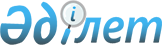 Махамбет ауылының кейбір көшелеріне атау беру және қайта атау туралыАтырау облысы Махамбет ауданы Махамбет ауылдық округі әкімінің 2022 жылғы 15 сәуірдегі № 143 шешімі. Қазақстан Республикасының Әділет министрлігінде 2022 жылғы 22 сәуірде № 27736 болып тіркелді
      "Қазақстан Республикасының әкімшілік-аумақтық құрылысы туралы" Қазақстан Республикасының Заңының 14 - бабының 4) тармақшасына, "Қазақстан Республикасындағы жергілікті мемлекеттік басқару және өзін-өзі басқару туралы" Қазақстан Республикасының Заңының 35, 37 - баптарына сәйкес және облыстық ономастика комиссиясының 2021 жылғы 20 сәуірдегі қорытындысы негізінде, Махамбет ауылы тұрғындарының пікірін ескере отырып, ШЕШТІМ:
      1. Махамбет ауылындағы атауы жоқ көшелеріне келесі атаулар берілсін:
      1) "Шұғыла" шағын ауданындағы:
      №1 атауы жоқ көше - Қаршымбай Ахмедияров көшесі;
      №2 атауы жоқ көше - Ақан сері көшесі;
      2) "Жаңа ауыл" шағын ауданындағы:
      №2 атауы жоқ көше - Ермек Серкебаев көшесі;
      №3 атауы жоқ көше - Жәңгір хан көшесі;
      №4 атауы жоқ көше - Қажымұқан Мұңайтпасұлы көшесі;
      №5 атауы жоқ көше - Кенен Әзірбаев көшесі;
      3) "Мерей" шағын ауданындағы:
      №28 атауы жоқ көше - Бөгенбай батыр көшесі.
      2. Махамбет ауылының келесі көшелері қайта аталсын:
      1) "Жеңістің 50 жылдығы" көшесі - Жұмабай Қартқожақов көшесі;
      2) "Жеңістің 30 жылдығы" көшесі - Рысбай Ғабдиев көшесі.
      3. Осы шешімнің орындалуын бақылауды өзіме қалдырамын.
      4. Осы шешім оның алғашқы ресми жарияланған күнінен кейін күнтізбелік он күн өткен соң қолданысқа енгізіледі.
					© 2012. Қазақстан Республикасы Әділет министрлігінің «Қазақстан Республикасының Заңнама және құқықтық ақпарат институты» ШЖҚ РМК
				
      Махамбет ауылдық округінің әкімі

М. Баймишев
